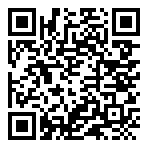 (报名成功查询)